Blyton, Enid: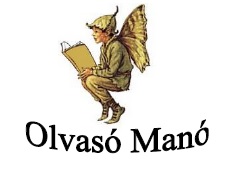 Rejtély a vonatonMelyik évszak hányadik hónapjában indult sétálni az öt kölyök?Írd le a hónap nevét is!…………………………………………………………………………………………………..…………………………………………………………………………………………………..Két helységnév NEM szerepel a történetben. Melyek ezek? Húzd alá!SZELES-DOMB, HÍNÁROSHÁZA, SOM-LAK, SZEDERFALVA, BERKENYE, MOGYORÓ-LAKAz öt kölyök közül melyik oldotta meg elsőként a rejtélyt? Írd ide a nevét!……………………………………………………………………..Neved, e-mail címed:…………………………………………………………………………………………………..Iskolád, osztályod:…………………………………………………………………………………………………..Lakcímed: ………………………………………………………………………………………